№ 101/229 от 03.05.2020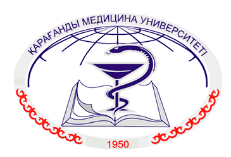 РАСПИСАНИЕ ИТОГОВОЙ ГОСУДАРСТВЕННОЙ АТТЕСТАЦИИМАГИСТРАНТОВ ПО СПЕЦИАЛЬНОСТИ: «6М110400»-Фармацияна 2019-2020 учебный годЗащита магистерской диссертацииСогласовано30.04.2020 16:43 Ташетова Айгуль Балабековна30.04.2020 23:19 Риклефс Виктор Петрович01.05.2020 10:19 Каюпова Гаухар СериковнаПодписано03.05.2020 10:05 Досмагамбетова Раушан Султановна ГруппаКоличество человекДата сдачиВремяМесто проведения201 Фар-МАмиржанова А.САтаева А.К Лакомкина (Янковская) Е.ВМакеева Ф.У27.05.202010.00-13.00Гоголя, 40 Зал ученого совета,/«Microsoft Teams»